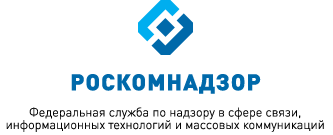 МОНИТОРИНГ ИЗМЕНЕНИЙ ОТРАСЛЕВОГО ЗАКОНОДАТЕЛЬСТВА ЗА ПЕРИОД С 01.03.2016 ПО 01.04.2016(подготовлен Правовым управлением Роскомнадзора) выпуск 36ВКЛЮЧАЕТ В СЕБЯ:Акты Минкомсвязи и РоскомнадзораАкты по основным направлениям деятельности  РоскомнадзораАдминистративная реформаВопросы государственной гражданской службыГосударственные закупкиАкты, связанные с присоединением к Российской Федерации Республики Крым и г. СевастополяПрочие нормативные правовые акты и документы Судебная практикаМарт2 0 1 6АКТЫ МИНКОМСВЯЗИ РОССИИ И РОСКОМНАДЗОРАМинкомсвязь РоссииПисьмо Минкомсвязи России от 19.02.2016 № НН-П14-2962 «О порядке представления статистической отчетности».Минкомсвязью России подготовлены рекомендации по заполнению                                       и представлению форм федерального статистического наблюдения для операторов связи (включая радиовещание и телевидение).Сообщается, в частности, что при заполнении годовых и периодических форм следует учесть некоторые особенности:- с отчета за январь - март 2016 года изменена форма № 4-связь;- форма федерального статистического наблюдения № 13-связь стала годовой, начиная с отчета за 2014 год.Сведения, отражаемые в формах статнаблюдения, для передачи готовятся                        и направляются только в виде универсального шаблона в установленные в формах сроки. В случае необходимости Минкомсвязь России может запросить отчет                         по представленной форме статистической отчетности (с учетом всех корректировок) в печатном виде за подписью руководителя организации.Заполненные универсальные шаблоны передаются по электронному адресу: statistic@minsvyaz.ru (кроме отдельных организаций).Непредоставление, несвоевременное предоставление либо предоставление недостоверных статистических данных влечет наложение административного штрафа.Письмо Минкомсвязи России от 25.03.2016 № ОП-П9-5491 «О порядке получения согласия на обработку персональных данных».Минкомсвязью России подготовлена позиция по вопросу о порядке получения согласия на обработку персональных данных в целях обеспечения работ                                     по внедрению и опытной эксплуатации пилотной версии единой информационной системы управления кадровым составом государственной гражданской службы Российской Федерации на базе инфраструктуры федеральной государственной информационной системы «Федеральный портал государственной службы                               и управленческих кадров» (далее – Единая система).В соответствии с постановлением Правительства Российской Федерации                          от 15.04.2014 № 313 «Об утверждении государственной программы Российской Федерации «Информационное общество (2011-2020 годы)» Единая система создается в целях автоматизации кадровой работы в федеральных государственных органах и органах государственной власти субъектов Российской Федерации.Вместе с тем пункт 2 части 1 статьи 6 Федерального закона от 27.07.2006                            № 152-ФЗ «О персональных данных» (далее – 152-ФЗ) определяет возможность обработки персональных данных для достижения целей, предусмотренных международным договором Российской Федерации или законом, для осуществления и выполнения возложенных законодательством Российской Федерации на оператора функций, полномочий и обязанностей, а пункт 4 части 1 статьи 6 определяет соответствующие полномочия федеральных органов исполнительной власти.На основании пункта 18 части1 статьи 44 Федерального закона от 27.02.2004                 № 79-ФЗ «О государственной гражданской службе» (далее 79-ФЗ) кадровая работа включает в себя организацию проверки сведений о доходах, об имуществе                                   и обязательствах имущественного характера, а также соблюдения гражданским служащим ограничений, установленных 79-ФЗ и другими федеральными законами, в соответствии с которыми гражданский служащий не может находиться                                  на гражданской службе.Таким образом, запрашиваемая и обрабатываемая в Единой системе информация, связанная с обработкой персональных данных государственных гражданских служащих, необходима для реализации полномочий государственного органа, предусмотренных 79-ФЗ, что во взаимосвязи с пунктом 2 части 1                                                  статьи 6 152-ФЗ, не требует получения согласия субъекта персональных данных.РоскомнадзорПроект федерального закона «О внесении изменений в некоторые законодательные акты».Законопроект вносит изменения в Федеральный закон от 27.07.2006 № 149-ФЗ «Об информации, информационных технологиях и о защите информации», вводит понятие производного сайта в сети «Интернет», под которым понимается сайт, имеющий сходное наименование и (или) отображение, созданный в результате перемещения, полного или частичного копирования информации другого сайта, их автоматической синхронизации, перевода такой информации с одного языка                           на другой и (или) предоставляющий пользователям возможности доступа к услугам и информации, предоставляемым на другом сайте, посредством общей системы управления.Также законопроектом устанавливается обязанность оператора поисковой системы по прекращению выдачи сведений о сайте в сети «Интернет», доступ                          к которому ограничен в судебном порядке.Вносятся изменения в Гражданский процессуальный кодекс Российской Федерации, регулирующие упрощённый порядок ограничения доступа                                          к производному сайту в сети «Интернет» с помощью процедуры судебного приказа, а также в Кодекс Российской Федерации об административных правонарушениях Российской Федерации, устанавливающие ответственность операторов связи                            за неисполнение обязанности по ограничению доступа к информации, а также ответственность за пропаганду технических средств и способов доступа                                         к информационным ресурсам, доступ к которым ограничен на основании решения суда. Составление протоколов по указанным административным правонарушениям законопроектом отнесено к компетенции Роскомнадзора.Стадия проекта: направлен Роскомнадзором в Минкомсвязь России                                     на согласование.АКТЫ ПО ОСНОВНЫМ ВИДАМ ДЕЯТЕЛЬНОСТИ РОСКОМНАДЗОРАФедеральный закон от 02.03.2016 № 42-ФЗ «О внесении изменений                              в статью 55 Федерального закона «О связи» и статью 37 Федерального закона «О почтовой связи».Уточнены сроки рассмотрения претензий, связанных с оказанием услуг связи.Устанавливается, в частности, что:- претензия, связанная с неисполнением или ненадлежащим исполнением обязательств, вытекающих из договора об оказании услуг связи, подлежит регистрации не позднее рабочего дня, следующего за днем ее поступления;- оператор обязан рассмотреть претензию и проинформировать о результатах лицо, предъявившее претензию, в течение 30 дней со дня регистрации (в форме документа на бумажном носителе или в форме электронного документа, подписанного простой электронной подписью, если такая форма указана                                     в претензии);- претензии, связанные с оказанием услуг междугородной и международной телефонной связи и с обеспечением оператором связи абоненту возможности пользоваться услугами подвижной радиотелефонной связи за пределами территории Российской Федерации, оказываемыми другим оператором связи, с которым                             у абонента договор об оказании услуг подвижной радиотелефонной связи                                  не заключен, рассматриваются в течение 60 дней со дня регистрации претензии;- с 2 месяцев до 30 дней сокращен срок, в течение которого должны быть даны письменные ответы на претензии пользователей услуг почтовой связи, связанные                   с неисполнением или ненадлежащим исполнением обязательств по оказанию услуг почтовой связи.Федеральный закон от 02.03.2016 № 44-ФЗ «О внесении изменений                              в Федеральный закон «О связи».Усовершенствованы порядок взаимодействия сетей связи специального назначения с сетями связи общего пользования и порядок распределения                                     и использования ресурсов нумерации единой сети электросвязи Российской Федерации в интересах сетей связи специального назначения.Устанавливается, что сети связи специального назначения могут быть присоединены к сети связи общего пользования без перевода в категорию сети связи общего пользования, владельцу сети связи специального назначения может быть выделен ресурс нумерации из ресурса нумерации сети связи общего пользования. Операторы сети связи общего пользования на основании договоров                                                  о присоединении сетей электросвязи обязаны оказывать услуги присоединения владельцам сетей связи специального назначения в соответствии с правилами присоединения сетей электросвязи и их взаимодействия, утвержденными Правительством Российской Федерации.Вводится перечень оснований для изъятия ранее выделенного владельцу сети связи специального назначения ресурса нумерации (обращение владельца сети связи, использование ресурса нумерации с нарушением системы и плана нумерации, неиспользование ресурса нумерации полностью или частично в течение 2 лет со дня выделения). Изъятие ресурса нумерации производится без выплаты компенсации владельцу сети связи специального назначения. Порядок изъятия ресурса нумерации, а также федеральный орган исполнительной власти, уполномоченный на осуществление контроля за использованием ресурса нумерации, определяется Правительством Российской Федерации.Кроме того, в Федеральный закон «О связи» вносится определение владельца сети связи специального назначения, к которым отнесены осуществляющие управление сетью связи специального назначения, в том числе через соответствующие центры управления, и владеющие ею на праве оперативного управления федеральный орган исполнительной власти, его территориальный орган, подразделение федерального органа исполнительной власти, осуществляющее отдельные полномочия указанного федерального органа.Федеральный закон вступает в силу с 1 июля 2016 года.Проект федерального закона «О внесении изменения в статью 15.3 Федерального закона «Об информации, информационных технологиях                   и защите информации».Законопроектом прокуроры субъектов Российской Федерации наделяются полномочиями по направлению требований об ограничении доступа к информации в Роскомнадзор наряду с Генеральным прокурором и его заместителями.Проект внесен в Государственную Думу членом Совета Федерации В.А. Озеровым.Стадия проекта: законопроект зарегистрирован и направлен Председателю Государственной Думы.Проект постановления Правительства Российской Федерации «О создании Российского фонда развития информационных технологий».Минкомсвязь России предлагает учредить Российский фонд развития информационных технологий (РФРИТ).Предметом деятельности Фонда будет формирование за счет средств различных источников, не запрещенных законодательством Российской Федерации, имущества (включая денежные средства, земельные участки, иное недвижимое имущество, акции и доли в уставных капиталах хозяйственных обществ, другое имущество, имущественные права), управление и распоряжение им в целях обеспечения поддержки научной, научно-технической, инновационной деятельности в сфере информационно-коммуникационных технологий.Кроме того, предусматривается, что Фонд будет осуществлять:- финансовое обеспечение и иную поддержку научной, научно-технической, инновационной деятельности в сфере информационно-коммуникационных технологий;- содействие продвижению продукции, интеллектуальных прав, работ и услуг российских организаций в сфере информационно-коммуникационных технологий на российском и зарубежных рынках;- содействие импортозамещению высокотехнологичной продукции, включая программное обеспечение, компьютерное и коммуникационное оборудование;- содействие обеспечению перспективных кадровых потребностей российских организаций в сфере информационно-коммуникационных технологий;- обеспечение функционирования и развития инновационного центра «Иннополис».Стадия проекта: проводятся общественные обсуждения и независимая антикоррупционная экспертиза.АДМИНИСТРАТИВНАЯ РЕФОРМАУказ Президента Российской Федерации от 08.03.2016 № 103 «О внесении изменений в Положение о Федеральной службе по финансовому мониторингу, утвержденное Указом Президента Российской Федерации                  от 13.06.2012 № 808».Усилены полномочия Росфинмониторинга в области противодействия коррупции, отмыванию преступных доходов и финансированию терроризма.Установлено, в частности, что Росфинмониторинг:- запрашивает и получает в установленном порядке информацию об операциях клиентов и о бенефициарных владельцах клиентов организаций, осуществляющих операции с денежными средствами или иным имуществом, и индивидуальных предпринимателей, а также информацию о движении средств по счетам (вкладам) клиентов кредитных организаций;- осуществляет проверку информации об операциях с денежными средствами или иным имуществом в целях выявления операций, связанных с отмыванием преступных доходов или финансированием терроризма;- принимает решение о запрете направления информации в иностранный налоговый орган на удержание иностранных налогов и сборов;- сообщает в Минюст России о некоммерческой организации, в отношении которой имеются сведения о неполноте или недостоверности полученной информации об операциях с денежными средствами или иным имуществом                           либо неисполнении ею требований законодательства Российской Федерации;- имеет право запрашивать и получать в порядке, установленном Правительством Российской Федерации, от хозяйственных обществ, имеющих стратегическое значение для оборонно-промышленного комплекса и безопасности России, информацию о совершаемых ими операциях с денежными средствами                      или иным имуществом, характере и целях этих операций.Указ Президента Российской Федерации от 04.04.2016 № 151                                        «О Федеральном архивном агентстве».Руководство деятельностью Росархива перешло к Президенту Российской Федерации.В утвержденную Указом Президента Российской Федерации от 21 мая 2012 года № 636 структуру федеральных органов исполнительной власти, в раздел I «Федеральные министерства, федеральные службы и федеральные агентства, руководство деятельностью которых осуществляет Президент Российской Федерации, федеральные службы и федеральные агентства, подведомственные этим федеральным министерствам» включено Федеральное архивное агентство.Указ Президента Российской Федерации от 05.04.2016 № 156                                         «О совершенствовании государственного управления в сфере контроля                                 за оборотом наркотических средств, психотропных веществ и их прекурсоров и в сфере миграции».Упразднены Федеральная служба Российской Федерации по контролю                              за оборотом наркотиков и Федеральная миграционная служба.Функции и полномочия указанных ведомств, а также их штатная численность передаются МВД России. При этом предусматривается, что штатная численность ФМС России будет сокращена на 30 процентов.Организационно-штатные мероприятия, связанные с реализацией настоящего Указа, должны быть завершены до 1 июня 2016 года.Постановление Правительства Российской Федерации от 18.03.2016 № 210 «О внесении изменения в Положение о Федеральном агентстве                                    по недропользованию».На Федеральное агентство по недропользованию возложены полномочия                           по принятию решений об изъятии земельных участков для государственных нужд Российской Федерации в связи с осуществлением недропользования.Исключение составляют земельные участки, необходимые для ведения работ, связанных с пользованием участками недр местного значения.Принятие такого решения должно быть обосновано лицензией на пользование недрами (в случае изъятия земельных участков для проведения работ, связанных                    с пользованием недрами, в том числе осуществляемых за счет средств недропользователя).Постановление Правительства Российской Федерации от 26.03.2016 № 241 «Об уполномоченном органе Российской Федерации по осуществлению государственного контроля (надзора) за соблюдением требований технического регламента Таможенного союза «Технический регламент                  на табачную продукцию».Государственный контроль (надзор) за соблюдением требований технического регламента Таможенного союза «Технический регламент на табачную продукцию» будет осуществлять Роспотребнадзор.Указанный технический регламент устанавливает обязательные                                         для применения и исполнения на таможенной территории Таможенного союза требования к табачной продукции, информации (маркировке), наносимой                                 на потребительскую упаковку табачной продукции, а также формы, схемы                                    и процедуры оценки соответствия табачной продукции.Постановление вступает в силу 15 мая 2016 года.ВОПРОСЫ ГОСУДАРСТВЕННОЙ ГРАЖДАНСКОЙ СЛУЖБЫФедеральный закон от 15.02.2016 № 24-ФЗ «О внесении изменения                              в статью 12.5 Федерального закона «О противодействии коррупции».Для лиц, замещающих должности государственной гражданской службы субъектов Российской Федерации, могут устанавливаться запреты, ограничения, обязательства и правила служебного поведения аналогично федеральным государственным гражданским служащим.Ранее было установлено, что для отдельных категорий лиц федеральными конституционными законами, федеральными законами, законами субъектов Российской Федерации, муниципальными правовыми актами могут устанавливаться иные (помимо предусмотренных Федеральным законом «О противодействии коррупции») ограничения, запреты, обязательства и правила служебного поведения. При этом было указано, что данная норма распространяется, в том числе, на лиц, замещающих должности федеральной государственной гражданской службы. Таким образом, из сферы действия данной нормы исключались государственные гражданские служащие субъектов Российской Федерации.ГОСУДАРСТВЕННЫЕ ЗАКУПКИПостановление Правительства Российской Федерации от 11.03.2016 № 183 «О внесении изменений в некоторые акты Правительства Российской Федерации».Актуализированы отдельные акты Правительства Российской Федерации                         в сфере нормирования затрат государственных органов и требований к госзакупкам.Акты Правительства Российской Федерации приведены в соответствие                            с Федеральным законом от 31.12.2014 № 498-ФЗ «О внесении изменений                                   в Федеральный закон «О контрактной системе в сфере закупок товаров, работ, услуг для обеспечения государственных и муниципальных нужд», которым в том числе был уточнен порядок принятия актов о нормировании в сфере закупок.В частности, установлены нормативы цены и количества товаров (работ, услуг) для сотрудников федеральных государственных органов и федеральных казенных учреждений, нормативы мощности арендуемого и приобретаемого автомобиля, нормативы количества служебного легкового автотранспорта для территориальных органов федеральных государственных органов, исполняющих контрольные (надзорные) полномочия.АКТЫ, СВЯЗАННЫЕ С ПРИСОЕДИНЕНИЕМ К РОССИЙСКОЙ ФЕДЕРАЦИИ РЕСПУБЛИКИ КРЫМ И ГОРОДА ФЕДЕРАЛЬНОГО ЗНАЧЕНИЯ СЕВАСТОПОЛЯУказание Банка России от 18.01.2016 № 3933-У «О порядке раскрытия                          и перечне раскрываемой информации о лицах, под контролем либо значительным влиянием которых находится юридическое лицо,                                не являющееся кредитной организацией, которое обладает в соответствии с Федеральным законом от 30 декабря 2015 года № 422-ФЗ                                            «Об особенностях погашения и внесудебном урегулировании задолженности заемщиков, проживающих на территории Республики Крым или на территории города федерального значения Севастополя,                      и внесении изменений в Федеральный закон «О защите интересов физических лиц, имеющих вклады в банках и обособленных структурных подразделениях банков, зарегистрированных и (или) действующих                         на территории Республики Крым и на территории города федерального значения Севастополя» правом требовать погашения задолженности, возникшей из кредитных договоров».Определена процедура раскрытия информации взыскателем, имеющим право требовать погашения задолженности по кредитным договорам, заключенным                          с ликвидированными банками Крыма.Раскрытие взыскателем - юрлицом, не являющимся кредитной организацией, обладающим правом требовать погашения задолженности, возникшей из кредитных договоров в соответствии с Федеральным законом от 30.12.2015 № 422-ФЗ, неограниченному кругу лиц информации о лицах, под контролем либо значительным влиянием которых он находится, осуществляется путем размещения информации на официальном сайте АНО «Фонд защиты вкладчиков» в сети Интернет. Одновременно взыскатель вправе размещать данную информацию                        на своем официальном сайте.Для размещения на сайте Фонда информации взыскатель представляет в Фонд заявление, список лиц, под контролем либо значительным влиянием которых находится взыскатель, а также схему взаимосвязей взыскателя и лиц, под контролем либо значительным влиянием которых он находится.ПРОЧИЕ НОРМАТИВНЫЕ ПРАВОВЫЕ АКТЫ И ДОКУМЕНТЫ Федеральный закон от 02.03.2016 № 36-ФЗ «О ратификации Конвенции                    о работе на условиях неполного рабочего времени (Конвенции № 175)».Российской Федерацией ратифицирована Конвенция о работе на условиях неполного рабочего времени, принятая 24 июня 1994 года в Женеве.Конвенция предусматривает принятие мер для обеспечения того, чтобы трудящиеся, занятые неполное рабочее время, пользовались такой же защитой,                     как и находящиеся в сравнимой ситуации трудящиеся, занятые полное рабочее время, в отношении:- права на организацию, права на ведение коллективных переговоров и права       на деятельность в качестве представителей трудящихся;- безопасности и гигиены труда;- дискриминации в области труда и занятий.Кроме того, в соответствии с Конвенцией принимаются меры для обеспечения того, чтобы трудящимся, занятым неполное рабочее время, были предоставлены условия, эквивалентные тем, которые имеют трудящиеся, занятые полное рабочее время и находящиеся в сравнимой ситуации, в следующих областях:- защита материнства;- прекращение трудовых отношений;- ежегодный оплачиваемый отпуск или оплачиваемые праздничные дни;- отпуск по болезни.Отмечается, что положения Конвенции нашли отражение в Трудовом кодексе Российской Федерации и что Конвенция не содержит правил иных,                                            чем предусмотренные действующими федеральными законами.Федеральный закон от 02.03.2016 № 45-ФЗ «О внесении изменений                               в Гражданский процессуальный кодекс Российской Федерации                            (далее – ГПК РФ) и Арбитражный процессуальный кодекс Российской Федерации (далее – АПК РФ)».Подписан Закон, направленный на унификацию норм ГПК РФ и АПК РФ.Поправками, внесенными в ГПК РФ, расширен перечень требований,                                по которым выдается судебный приказ. Так, судебный приказ выдается, если заявлено требование о взыскании задолженности по оплате жилого помещения                         и коммунальных услуг, услуг телефонной связи, а также если заявлено требование                о взыскании обязательных платежей и взносов с членов ТСЖ или строительного кооператива.Также уточнено определение понятия «судебный приказ»: это судебное постановление, вынесенное судьей единолично на основании заявления о взыскании денежных сумм или об истребовании движимого имущества от должника                                 по требованиям, предусмотренным статьей 122 ГПК РФ, если размер денежных сумм, подлежащих взысканию, или стоимость движимого имущества, подлежащего истребованию, не превышает 500 тысяч рублей.Кроме того, в ГПК РФ включена отдельная глава, регламентирующая порядок упрощенного производства. Определены категории дел, которые подлежат рассмотрению в порядке упрощенного производства, и категории дел,                                         не подлежащие рассмотрению в порядке упрощенного производства (к последним относятся, в частности, дела, возникающие из административных правоотношений и дела по спорам, затрагивающим права детей). Также определен порядок рассмотрения апелляционных жалобы, представления на решение суда по делу, рассмотренному в порядке упрощенного производства, кассационных жалобы, представления на вступившие в законную силу судебный приказ и решение суда                                   по делу, рассмотренному в порядке упрощенного производства.В АПК РФ, в частности, предусмотрены особенности рассмотрения кассационных жалоб на решения арбитражного суда первой инстанции                                           и постановления арбитражного суда апелляционной инстанции по делам, рассмотренным в порядке упрощенного производства.Федеральный закон от 09.03.2016 № 52-ФЗ «О внесении изменения                               в Федеральный закон «О парламентском контроле».Установлен порядок заслушивания палатами Федерального Собрания Российской Федерации информации представителей Правительства Российской Федерации о ежегодных государственных и национальных докладах.Подготовка и заслушивание таких докладов предусмотрены положениями ряда Федеральных законов, в частности, статьей 10 Федерального закона от 29 декабря 2006 года № 264-ФЗ «О развитии сельского хозяйства» (национальный доклад о ходе и результатах реализации государственной программы развития сельского хозяйства и регулирования рынков сельскохозяйственной продукции, сырья                              и продовольствия), статьей 40.1 Закона Российской Федерации от 9 октября 1992 года № 3612-1 «Основы законодательства Российской Федерации о культуре» (государственный доклад о состоянии культуры в Российской Федерации).Настоящим Федеральным законом определено, что на заседание палаты Федерального Собрания Российской Федерации в рамках заслушивания информации о государственном или национальном докладе вместе                                                   с представителями Правительства Российской Федерации и иными должностными лицами приглашается для выступления с содокладом аудитор Счетной палаты Российской Федерации, возглавляющий соответствующее направление деятельности Счетной палаты Российской Федерации.В ходе заслушивания информации о ежегодном государственном                                      или национальном докладе в обязательном порядке обсуждаются вопросы эффективности использования средств федерального бюджета по соответствующим направлениям, а также вопросы достижения целевых показателей, утвержденных государственными программами Российской Федерации.Федеральный закон от 09.03.2016 № 54-ФЗ «О внесении изменений                            в Кодекс Российской Федерации об административных правонарушениях».Поправками введена ответственность за незаконную деятельность                                      по привлечению денежных средств и (или) иного имущества, не содержащую уголовно наказуемого деяния. Таким образом будут бороться с финансовыми пирамидами.Также введена ответственность за публичное распространение информации, содержащей сведения о привлекательности участия в пирамидах, в т. ч.                                     с использованием СМИ и (или) информационно-телекоммуникационных сетей, включая Интернет.В обоих случаях для граждан предусматриваются штрафы от 5 до 50 тыс. руб., для должностных лиц - 20 до 110 тыс. руб., для юр.лиц - 500 тыс. до 1 млн руб.Федеральный закон от 09.03.2016 № 64-ФЗ «О внесении изменений                                в Кодекс Российской Федерации об административных правонарушениях».Усилена административная ответственность за незаконную передачу вознаграждения от имени юридического лица.Установлено, что юридическое лицо, совершившее административное правонарушение о незаконном вознаграждении от имени юридического лица,                        за пределами Российской Федерации, подлежит административной ответственности в соответствии с КоАП РФ в случае, если указанное административное правонарушение направлено против интересов Российской Федерации, а также                              в случаях, предусмотренных международным договором Российской Федерации, если указанное юридическое лицо не было привлечено за соответствующие действия к уголовной или административной ответственности в иностранном государстве.Дело об административном правонарушении о незаконном вознаграждении                  от имени юридического лица, совершенном за пределами Российской Федерации, рассматривается по месту нахождения органа, возбудившего указанное дело.Кроме того, усилена административная ответственность за нарушение стороной заключенного не на организованных торгах договора репо, договора, являющегося производным финансовым инструментом, договора иного вида, предусмотренного нормативными актами Банка России, установленных федеральным законом и/или нормативными актами Банка России порядка и/или сроков предоставления информации об указанных договорах и/или генеральном соглашении (едином договоре) в репозитарий или Банк России либо предоставление неполной и/или недостоверной информации.Также установлена административная ответственность:за неправомерный отказ или уклонение репозитария от внесения записи                                  о заключенном не на организованных торгах договоре репо, договоре, являющемся производным финансовым инструментом или за иное нарушение репозитарием при осуществлении им репозитарной деятельности установленных законодательством требований к репозитарной деятельности;за незаконное использование юридическим лицом в своем наименовании слова «репозитарий», а также производных от него слов и сочетаний с ним.Федеральный закон от 09.03.2016 № 68-ФЗ «О внесении изменений                               в статью 1 Федерального закона «О защите прав юридических лиц                             и индивидуальных предпринимателей при осуществлении государственного контроля (надзора) и муниципального контроля»                           и статью 6 Федерального закона «О безопасности объектов                             топливно-энергетического комплекса».Внесены поправки в Закон о защите прав юр.лиц и ИП при осуществлении госконтроля (надзора) и муниципального контроля. Указанный закон устанавливает порядок проведения проверок юр.лиц и ИП. В число видов госконтроля,                                  при осуществлении которых указанный порядок не применяется, включен госконтроль за безопасностью объектов ТЭК. Это позволяет установить иной, отличный от общих правил осуществления госконтроля, порядок обеспечения безопасности указанных объектов.Одновременно с этим Закон о безопасности объектов ТЭК теперь предусматривает полномочие Правительства Российской Федерации                                  по установлению порядка контроля за безопасностью объектов. Ранее указанный контроль осуществлялся федеральными органами, уполномоченными Президентом России.Федеральный закон от 30.03.2016 № 77-ФЗ «О внесении изменений                                в Кодекс Российской Федерации об административных правонарушениях».Подписан Закон об усилении административной ответственности за грубое нарушение требований к бухучету и отчетности.Размер штрафа за данное правонарушение для должностных лиц предусматривается от 5 тысяч до 10 тысяч рублей (в настоящее время - от 2 тысяч до 3 тысяч рублей). Повторное совершение должностными лицами указанного правонарушения повлечет наложение штрафа от 10 тысяч до 20 тысяч рублей                     или дисквалификацию на срок от 1 года до 2 лет.Расширено содержание понятия грубого нарушения требований к бухучету,                      в том числе к бухгалтерской (финансовой) отчетности, включающее теперь в себя,           в числе прочего, регистрацию не имевшего места факта хозяйственной жизни либо мнимого или притворного объекта бухгалтерского учета в регистрах бухучета, ведение счетов бухгалтерского учета вне применяемых регистров бухучета.Федеральный закон от 30.03.2016 № 78-ФЗ «О внесении изменений                               в Уголовный кодекс Российской Федерации и статью 151                                    Уголовно-процессуального кодекса Российской Федерации».За организацию «финансовых пирамид» установлена уголовная ответственность.Уголовный кодекс Российской Федерации дополнен новой статьей 172.2 «Организация деятельности по привлечению денежных средств и (или) иного имущества», предусматривающей уголовную ответственность за организацию деятельности по привлечению денежных средств или имущества физлиц                           и/или юрлиц в крупном размере, при которой выплата дохода осуществляется за счет привлеченных денежных средств при отсутствии инвестиционной или иной законной предпринимательской или иной деятельности в объеме, сопоставимом                      с объемом привлеченных денежных средств или иного имущества.В качестве наказания установлен штраф в размере до 1 миллиона рублей                       или в размере заработной платы или иного дохода осужденного за период до 2 лет, либо принудительными работами на срок до 4 лет, либо лишением свободы на тот же срок с ограничением свободы на срок до 1 года или без такового.Данное деяние, сопряженное с привлечением денежных средств и/или иного имущества в особо крупном размере, повлечет наказание в виде штрафа в размере до 1 миллиона 500 тысяч рублей или в размере заработной платы или иного дохода осужденного за период до 3 лет, либо принудительными работами на срок до 5 лет, либо лишением свободы на срок до 6 лет с ограничением свободы на срок до 2 лет или без такового.Указ Президента Российской Федерации от 01.04.2016 № 147                                           «О Национальном плане противодействия коррупции на 2016 - 2017 годы».Составлен Национальный план противодействия коррупции на 2016-2017 годы.Так, предусмотрено создание, функционирование и развитие специализированного информационно-методического ресурса по вопросам реализации требований о противодействии коррупции. Планируется усовершенствовать правила получения подарков отдельными категориями лиц.Национальный план направлен на решение основных задач, в том числе:совершенствование правовых основ и организационных механизмов предотвращения и выявления конфликта интересов в отношении лиц, замещающих должности, по которым установлена обязанность принимать меры                                                по предотвращению и урегулированию конфликта интересов;совершенствование механизмов контроля за расходами и обращения в доход государства имущества, в отношении которого не представлено сведений, подтверждающих его приобретение на законные доходы, предусмотренных Федеральным законом от 03.12.2012 № 230-ФЗ «О контроле за соответствием расходов лиц, замещающих государственные должности, и иных лиц их доходам»;повышение эффективности противодействия коррупции при осуществлении закупок товаров, работ, услуг для обеспечения государственных и муниципальных нужд;расширение использования механизмов международного сотрудничества                             для выявления, ареста и возвращения из иностранных юрисдикций активов, полученных в результате совершения преступлений коррупционной направленности;повышение эффективности информационно-пропагандистских                                               и просветительских мер, направленных на создание в обществе атмосферы нетерпимости к коррупционным проявлениям.Ряд мероприятий направлен на борьбу с незаконной передачей должностному лицу заказчика средств, получаемых поставщиком (подрядчиком, исполнителем)                        в связи с исполнением контракта, за предоставление права его заключения                                    (т. н. откат) и хищениями в сфере закупок.Решено ежегодно проводить конкурсы социальной антикоррупционной рекламы (плакат, баннер, видеоролик).Постановление Правительства Российской Федерации от 29.02.2016 № 154                            «О внесении изменений в постановление Правительства Российской Федерации от 08.07.1997 № 828».Сокращен срок оформления паспорта гражданина Российской Федерации                          в отдельных случаях.Срок оформления паспорта, удостоверяющего личность гражданина Российской Федерации на территории России, в случае обращения гражданина                     по вопросу выдачи или замены паспорта не по месту жительства, а также в связи                       с его утратой, если утраченный паспорт выдавался другим территориальным органом ФМС России, сокращен с 2 месяцев до 30 дней.В случае обращения гражданина по вопросу выдачи или замены паспорта                      по месту жительства паспорт оформляется ему, как и ранее, в 10-дневный срок                         со дня принятия документов территориальным органом ФМС России.Кроме того, уточнено, что в случае представления заявления о выдаче (замене) паспорта по форме, установленной ФМС России, и личной фотографии в форме электронного документа с использованием федеральной государственной информационной системы «Единый портал государственных и муниципальных услуг (функций)», паспорт оформляется в указанные сроки после личного обращения заявителя в территориальный орган ФМС России и представления паспорта, подлежащего замене, необходимых документов и личных фотографий.Постановление Правительства Российской Федерации от 26.03.2016 № 236 «О требованиях к предоставлению в электронной форме государственных и муниципальных услуг».Органам государственной власти предоставлено право определять целесообразность перевода отдельных процедур при оказании госуслуг                                       в электронную форму.Новыми требованиями к предоставлению государственных и муниципальных услуг в электронной форме, утвержденными Правительством Российской Федерации, установлено, что состав действий, которые заявитель вправе совершить в электронной форме при получении услуги с использованием единого портала госуслуг и официальных сайтов органов власти, определяется в административном регламенте предоставления соответствующей услуги.Состав действий, которые включаются в административный регламент предоставления услуги, одобряется, в зависимости от вида услуг:- решением Правительственной комиссии по использованию информационных технологий для улучшения качества жизни и условий ведения предпринимательской деятельности;- решением подкомиссии по использованию информационных технологий                     при предоставлении государственных и муниципальных услуг указанной Правительственной комиссии;- решением региональных органов исполнительной власти, уполномоченных         на организацию процесса перевода услуг в электронную форму в субъектах Российской Федерации.Кроме того, установлено, что при предоставлении услуг в электронной форме посредством единого портала госуслуг, региональных порталов госуслуг и сайтов органов власти заявителю должны обеспечиваться:- получение информации о порядке и сроках предоставления услуги;- запись на прием для подачи заявления о предоставлении услуги;- формирование запроса о предоставлении услуги;- прием и регистрация запроса и других документов, необходимых                                    для предоставления услуги;- возможность оплаты государственной пошлины или другой платы, взимаемой за предоставление услуги;- получение результата предоставления услуги;- получение сведений о ходе выполнения запроса о предоставлении услуги;- оценка качества предоставления услуги;- досудебное (внесудебное) обжалование решений и действий (бездействия).Органам государственной власти субъектов Российской Федерации рекомендовано обеспечить предоставление в электронной форме госуслуг                                 в соответствии с утвержденными требованиями не позднее 31 декабря 2018 года. Федеральные органы исполнительной власти и органы государственных внебюджетных фондов должны обеспечить предоставление госуслуг в электронной форме с использованием Единого портала госуслуг не позднее 1 июля 2017 года.Распоряжение Правительства Российской Федерации от 01.04.2016                            № 559-р «Об утверждении плана мероприятий («дорожной карты»)                              по совершенствованию контрольно-надзорной деятельности в Российской Федерации на 2016 - 2017 годы».Распоряжением утвержден план мероприятий («дорожная карта»)                                          по совершенствованию контрольно-надзорной деятельности в Российской Федерации в период 2016 – 2017 годов.Согласно распоряжению сплошной контроль должен быть заменен риск-ориентированным подходом. При этом внимание концентрируется на наиболее опасных по потенциальным нарушениям и размеру возможного ущерба объектах контроля. Добросовестный бизнес, деятельность которого не связана с рисками для общества, должен быть освобожден от административной опеки контролирующих органов. Для предпринимателей будет сформирован исчерпывающий реестр обязательных требований, которые они должны соблюдать. Для этого предстоит проанализировать, какие требования предъявляются к ним сейчас, не дублируют                   ли они друг друга. В перспективе планируется внедрить систему наглядных                              и понятных «чек-листов» требований. Необходимо исключить ситуацию, когда различные контролирующие органы проверяют у предпринимателей одно и то же.Планируется перейти на современные информтехнологии и взаимодействие контрольно-надзорных органов с бизнесом на базе дистанционного информационного обмена.Целями «дорожной карты» являются:повышение уровня защищенности охраняемых законом ценностей в сферах производства или оказания услуг за счет обеспечения соблюдения обязательных требований;снижение при осуществлении государственного контроля (надзора)                                        и муниципального контроля административных и финансовых издержек граждан                     и организаций, осуществляющих предпринимательскую и иные виды деятельности, в том числе путем исключения существующих и предотвращения установления новых избыточных контрольно-надзорных функций, избыточных и устаревших обязательных требований, а также обеспечения соответствия обязательных требований достижениям науки, техники и уровню развития экономики;оптимизация использования трудовых, материальных и финансовых ресурсов, используемых при осуществлении государственного контроля (надзора)                                    и муниципального контроля.Итогами реализации мероприятий «дорожной карты» станут внесение                               в Государственную Думу проекта федерального закона о федеральном, региональном и муниципальном контроле в Российской Федерации, а также подготовка предложений об исключении избыточных и дублирующих контрольных функций.Проект постановления Правительства Российской Федерации «О порядке запроса и получения, в том числе в электронной форме, документов и (или) информации органами государственного контроля (надзора), органами муниципального контроля от иных государственных органов, органов местного самоуправления либо подведомственных государственным органам, органам местного самоуправления организаций, в распоряжении которых находятся эти документы и (или) информация, в рамках межведомственного информационного взаимодействия».Планируется утвердить порядок запроса и получения, в т. ч. в электронной форме, документов и (или) информации органами контроля (надзора) от иных органов и организаций, в распоряжении которых находятся материалы и (или) сведения.За координацию межведомственного информационного взаимодействия будет отвечать Минэкономразвития России.Закрепляются правила подготовки перечня документов и (или) информации, подлежащих представлению по межведомственным запросам. Предполагается,                     что включенные в него данные предоставляются на безвозмездной основе.Как пояснили авторы проекта, это освободит юр.лиц и ИП от предоставления                   в контрольно-надзорные органы сведений, которые имеются в распоряжении иных органов власти или подведомственных им организаций. Стадия проекта: проводится независимая антикоррупционная экспертиза.СУДЕБНАЯ ПРАКТИКАПостановление Конституционного Суда Российской Федерации                                  от 10.03.2016 № 7-П «По делу о проверке конституционности части 1 статьи 21, части 2 статьи 22 и части 4 статьи 46 Федерального закона                                     «Об исполнительном производстве» в связи с жалобой гражданина                      М.Л. Ростовцева».Конституционный Суд Российской Федерации признал несовершенство существующего порядка прерывания срока предъявления исполнительного документа к исполнению, если ранее предъявленный к исполнению тот же самый исполнительный документ был возвращен взыскателю по его заявлению.Конституционный Суд Российской Федерации обязал внести поправки                               в законодательство в связи с признанием им не соответствующими Конституции Российской Федерации положений части 1 статьи 21, части 2 статьи 22 и части 4 статьи 46 Федерального закона «Об исполнительном производстве» в той мере,                       в какой эти положения в их взаимосвязи позволяют - при неоднократном прерывании срока предъявления исполнительного документа к исполнению предъявлением исполнительного документа к исполнению с последующим возвращением взыскателю на основании его заявления - всякий раз исчислять течение этого срока заново с момента возвращения исполнительного документа                   по данному основанию взыскателю и продлевать его тем самым на неопределенно длительное время.Впредь до внесения в действующее правовое регулирование необходимых изменений при предъявлении взыскателем исполнительного документа                                      к исполнению должностные лица службы судебных приставов, а также суды, разрешая вопрос о наличии оснований для возбуждения или отказа в возбуждении исполнительного производства, в частности, о соблюдении срока предъявления исполнительного документа к исполнению, в случае, если представленный исполнительный документ ранее уже предъявлялся к исполнению, но затем исполнительное производство по нему было окончено в связи с заявлением взыскателя, при исчислении этого срока обязаны вычитать из установленной законом общей продолжительности срока предъявления исполнительных документов к исполнению периоды, в течение которых исполнительное производство по данному исполнительному документу осуществлялось, начиная                  с его возбуждения и заканчивая его окончанием в связи с возвращением взыскателю исполнительного документа по его заявлению.Постановление Пленума Верховного Суда Российской Федерации                            от 24.03.2016 № 7 «О применении судами некоторых положений Гражданского кодекса Российской Федерации об ответственности                                  за нарушение обязательств».Верховный Суд Российской Федерации актуализировал разъяснения отдельных положений Гражданского Кодекса Российской Федерации (далее – ГК РФ)                                   об ответственности за нарушение обязательств.В Постановлении содержатся разъяснения общих положений                                                 об ответственности и о возмещении убытков, ответственности за неисполнение денежного обязательства (ст. 395 ГК РФ), а также разъяснения новых положений, введенных указанным Законом в ГК РФ, в том числе по вопросам:возмещения убытков при прекращении договора (статья 393.1 ГК РФ);возмещения потерь, возникших в случае наступления определенных в договоре обстоятельств (ст. 406.1 ГК РФ);ответственности за недобросовестное ведение переговоров (ст. 434.1 ГК РФ).Имеются в виду в т. ч. случаи, когда неисполнение или ненадлежащее исполнение должником договора повлекло его досрочное прекращение и кредитор заключил взамен аналогичную сделку. Убытки составляют разницу между ценами таких соглашений.Поясняется, что кредитор может заключить не одну сделку взамен замещаемой. Его добросовестность предполагается. Однако должник не лишен возможности ее опровергнуть.Относительно ответственности за недобросовестное ведение переговоров при заключении сделки указывается, что само по себе их прекращение без обозначения мотивов отказа не свидетельствует о недобросовестности. Бремя опровержения этого лежит на истце.Юр.лицо (гражданин) возмещает вред, причиненный недобросовестным поведением его работника при проведении переговоров.Рассмотрены отдельные нюансы, связанные с применением судебной неустойки, - суммы, присуждаемой по требованию кредитора на случай неисполнения соответствующего судебного акта.Подчеркивается, что уплата такой неустойки не учитывается при определении размера убытков, причиненных неисполнением обязательства в натуре.Правила о ней не применимы к случаям неисполнения денежных обязательств. Также она не может быть установлена по спорам административного характера.Проценты за пользование чужими деньгами на такую неустойку                                            не начисляются.Указывается, что такие проценты не начисляются на суммы экономических (финансовых) санкций, которые были необоснованно взысканы с юридических                          и физических лиц налоговыми, таможенными органами, органами ценообразования и другими госорганами и подлежат возврату из бюджета.В таком случае можно предъявить требования о возмещении убытков, вызванных в т. ч. необоснованным взиманием сумм экономических (финансовых) санкций, если законом не предусмотрено иное.Постановление Пленума Верховного Суда Российской Федерации                              от 29.03.2016 № 11 «О некоторых вопросах, возникающих                                                            при рассмотрении дел о присуждении компенсации за нарушение права                            на судопроизводство в разумный срок или права на исполнение судебного акта в разумный срок».Верховным Судом Российской Федерации актуализированы разъяснения порядка рассмотрения дел о присуждении компенсации за нарушение права                           на судопроизводство в разумный срок.Необходимость дачи разъяснений вызвана внесением изменений                                         в действующее законодательство, в том числе вступлением в силу Кодекса административного судопроизводства Российской Федерации.Рассмотрены вопросы в том числе:о категориях лиц, которые имеют право на обращение в суд с заявлением, административным исковым заявлением о присуждении компенсации;подведомственности таких дел судам;о порядке подачи заявления о компенсации, о его возвращении, подготовке дела к судебному разбирательству и рассмотрении заявления, вынесении решения суда                      о присуждении компенсации, его исполнении.«Обзор практики рассмотрения судами дел по спорам о защите чести, достоинства и деловой репутации» (утв. Президиумом Верховного Суда Российской Федерации 16.03.2016).Верховный Суд Российской Федерации проанализировал материалы судебной практики по спорам о защите чести, достоинства и деловой репутации.В обзоре приводятся следующие выводы, в том числе:если сторонами спора о защите деловой репутации являются юридические лица или индивидуальные предприниматели в сфере, не относящейся                                                         к предпринимательской и иной экономической деятельности, такой спор относится к компетенции судов общей юрисдикции;факт распространения не соответствующих действительности, порочащих честь и достоинство сведений может быть подтвержден любыми доказательствами, отвечающими требованиям относимости и допустимости;отсутствие хотя бы одного обстоятельства из обязательной совокупности условий для удовлетворения иска (сведения должны носить порочащий характер, быть распространены и не соответствовать действительности) является основанием для отказа в удовлетворении заявленных требований;требования истца о защите чести и достоинства не подлежат удовлетворению, если им оспариваются сведения, изложенные в официальном обращении ответчика в государственный орган или к должностному лицу, а само обращение не содержит оскорбительных выражений и обусловлено намерением ответчика реализовать свое конституционное право на обращение в государственные органы и органы местного самоуправления;СМИ не несет ответственности за распространение сведений,                                                не соответствующих действительности и порочащих деловую репутацию, если оно дословно воспроизвело сообщение, опубликованное другим СМИ, и если не будет доказано, что оно знало или должно было знать о том, что распространяемые сведения не соответствуют действительности (вместе с тем СМИ не может быть освобождено от обязанности по опубликованию опровержения недостоверных сведений).Решение Арбитражного суда города Москвы от 15.02.2016 по исковому заявлению ПАО «Вымпел-коммуникации» к Федеральному государственному унитарному предприятию «Главный радиочастотный центр» (далее – ФГУП «ГРЧЦ») о признании незаконным действий ФГУП «ГРЧЦ» по делу № А40-134647/2015.ПАО «Вымпел-коммуникации» обратилось в Арбитражный суд города Москвы с исковым заявлением к ФГУП «ГРЧЦ» о признании уведомления ФГУП «ГРЧЦ» от 28.04.2015 № 38145 недействительным и обязании ФГУП «ГРЧЦ» рассмотреть радиочастотную заявку и провести экспертизу электромагнитной совместимости заявленных радиоэлектронных средств. Как следует из материалов дела, ФГУП «ГРЧЦ» отказался проводить экспертизу электромагнитной совместимости оборудования операторов сотовой связи, необходимого для развития сетей LTE в диапазоне 694-790 МГц,                                       и работающего на тех же частотах оборудования телевизионных компаний                                  и министерства обороны. В соответствии с указом Президента Российской Федерации от 11.08.2014                     № 561 «О гарантиях распространения телеканалов и радиоканалов на территории Российской Федерации» запрещено перераспределять частоты, выделенные                           для эфирного телевещания, «для иных целей» без предварительного согласия вещателей.Так как предварительное согласие вещателя не было получено, Арбитражным судом Москвы ПАО «Вымпел-коммуникации» было отказано в удовлетворении заявленных требований, В настоящее время ПАО «Вымпел-коммуникации» подана апелляционная жалоба в Девятый арбитражный апелляционный суд.Решение Арбитражного суда города Москвы от 12.01.2016 по исковому заявлению ООО «Антарес» к ФГУП «ГРЧЦ» о признании незаконным действий ФГУП «ГРЧЦ» по делу № А40-86907/2015.ООО «Антарес» обратилось в Арбитражный суд города Москвы с исковым заявлением к ФГУП «ГРЧЦ» о признании незаконными действий ФГУП «ГРЧЦ»                 по рассмотрению радиочастотных заявок ООО «Антарес».Как следует из материалов дела, экспертиза ЭМС проводится на определенный момент времени и в конкретном месте размещения РЭС (конкретной географической точке), указанном заявителем, и, соответственно, результаты экспертизы ЭМС в отношении РЭС могут значительно отличаться от результатов экспертизы ЭМС, проводимой ранее (так как электромагнитная обстановка в месте размещения РЭС постоянно изменяется), и/или проводимой в отношении аналогичного РЭС, размещаемого в ином месте (иной географической точке), с иной электромагнитной обстановкой.Таким образом, именно экспертиза ЭМС, путем Расчета ЭМС и Согласования        с военными, определяет конкретные номиналы радиочастоты или радиочастотного канала и условия их беспомехового использования определенными РЭС                                       в заявленной географической точке.После проведения ФГУП «ГРЧЦ» экспертизы ЭМС и, соответственно, определения в пределах выделенной полосы радиочастот конкретных номиналов радиочастот или радиочастотного канала, возможных к использованию заявителем, Роскомнадзор по обращению заявителя и с учетом заключения экспертизы ЭМС осуществляет присвоение (назначение) радиочастоты или радиочастотного канала путем выдачи разрешения на использование радиочастот.То есть выделение ООО «Антарес» полосы радиочастот 1900-1920 МГц                        не означает автоматической обязанности ФГУП «ГРЧЦ» выдать заключение экспертизы ЭМС для использования полосы радиочастот шириной в 20 МГц РЭС                 в заявленной географической точке без учета электромагнитной обстановки.                           А также не означает обязанности Роскомнадзора осуществить присвоение (назначение) ООО «Антарес» радиочастотного канала шириной именно 20 МГц,                 так как это противоречит положениям статьи 24 Федерального закона «О связи»                     и делает ненужными (абсурдными) саму процедуру присвоения радиочастот                        или радиочастотных каналов, а также экспертизу ЭМС.Девятым арбитражным судом принято постановление о прекращении производства по делу № А40-86907/2015 в связи с отказом ООО «Антарес»                              от заявленных требований.Предоставленный материал был подготовлен с использованием информации из электронной нормативно-правовой базы «Консультант-Плюс».